  B                         Balatonföldvár Város Önkormányzata8623 Balatonfö8623 Balatonföldvár, Petőfi u. 1.		  Tel.: 84/540-330ELŐTERJESZTÉSBalatonföldvár Város Képviselő-testületének2024. február 22. napján tartandó nyilvános üléséreTárgy: Az önkormányzat 2024. évi költségvetésének jóváhagyásaAz államháztartásról szóló 2011. évi CXCV. törvény 24.§ (3) bekezdése értelmében a jegyző által előkészített költségvetési rendelet-tervezetet a polgármester február 15-éig nyújtja be a képviselő-testületnek.A költségvetés előterjesztésekor a képviselő-testület részére tájékoztatásul a következő mérlegeket és kimutatásokat kell - szöveges indokolással együtt - bemutatni:a) a helyi önkormányzat költségvetési mérlegét közgazdasági tagolásban, előirányzat felhasználási tervét,b) a többéves kihatással járó döntések számszerűsítését évenkénti bontásban és összesítve,c) a közvetett támogatásokat - így különösen adóelengedéseket, adókedvezményeket - tartalmazó kimutatást, ésd) a 29/A. § szerinti tervszámoknak megfelelően a költségvetési évet követő három év tervezett bevételi előirányzatainak és kiadási előirányzatainak keretszámait főbb csoportokban.Az Áht. 29/A.§-ban foglaltak szerint, a helyi önkormányzat, a nemzetiségi önkormányzat és a társulás évente, legkésőbb a költségvetési rendelet, határozat elfogadásáig határozatban állapítja mega) a Gst. 45. § (1) bekezdés a) pontjában kapott felhatalmazás alapján kiadott jogszabályban meghatározottak szerinti saját bevételeinek ésb) a Gst. 8. § (2) bekezdése szerinti adósságot keletkeztető ügyleteiből eredő fizetési kötelezettségeinek a költségvetési évet követő három évre várható összegét.fordulóhoz képest történt korrekciók:állami támogatás elszámolás többlete (2022.-23. év): 1 506 ezer Ft, ebből 1 397 ezer Ft a TKT által fenntartott intézményeket illeta társulási hozzájárulások (TKT, DBRHÖT, szennyvíztársulás): - 207 ezer FtBalatonföldvári Nonprofit Kft. részére pénzeszközátadás beszerzési feladatokra:       15 000 ezer Ft2023. évi pályázati elszámolásából (lakossági víz és csatorna: DRV Zrt.) adódó bevételt és kiadást is érintő visszafizetési kötelezettség 3 000 ezer Ftfolyószámlahitel felvétele és visszafizetése2024. januári testületi döntések átvezetése: ingatlan vétel 102 000 ezer Ftberuházások, felújítások és dologi kiadások közti átcsoportosítások (pl. építési engedély köteles beruházás ÁFA összege)Köznevelési intézmény energetikai korszerűsítése (TOP_PLUSZ-2.1.1-21-SO1-2022-00005) 22 925 ezer Ft többletköltsége2023. évi maradvány összege: - 2 663 ezer Ft.Közös Önkormányzati Hivatal költségvetésének véleményezéseA hivatalt érintően az egyeztetések megtörténtek, eredményeként a feladatok ellátásához szükséges rendszeres és előre látható nem rendszeres kiadások fedezetét a költségvetés tartalmazza. A hivatal működéséhez a 6 település az előző évi mértékkel megegyező összegű hozzájárulással járul hozzá.Az előző évekhez hasonlóan számba vettük a hivatali költségvetést befolyásoló tényezőket:a köztisztviselői béremelést, az árak növekedésének (infláció) hatását (postaköltség, egyéb szolgáltatások)a 2024. évben tervezett választások költségeit kiadási oldalon és annak támogatását bevételi oldalon, azonban a pontos összegek ismerete nélkül ez csak tervezet, később év közbeni módosítás szükséges.2024. évi költségvetési bevételekA költségvetés tervezett bevételi-kiadási főösszege 3 499 029 ezer Ft.Az önkormányzat működési költségvetési bevételei az előterjesztés mellékletét képező rendelettervezet szerint 1 369 469 ezer Ft, a felhalmozási bevételei pedig 150 335 ezer Ft.A feladatfinanszírozás alapján az állami támogatás (működés és ágazati feladatok támogatása) összege 600 233 ezer Ft, ez 54 869 ezer Ft-tal magasabb összeg, mint a korábbi évben. Az állami támogatások felhasználásáról jogcím szerint el kell számolni. Ezen bevételek egy része a Balatonföldvári Többcélú Kistérségi Társulás által működtetett intézményrendszert érinti (szociális feladatok, óvodai nevelés) 313 102 ezer Ft összegben, ez 32 016 ezer Ft-tal több, mint 2023-ban. A helyi adók tekintetében a 2023. január 1. napjától életbe lépett építményadó mértékének emeléséből 2023-ban az elvárt 100 millió Ft többletbevétel realizálódott, 2024-ben sem számolunk kevesebbel. Az iparűzési adó 2023. évi bevétele 124 millió Ft volt.  Az iparűzési adó mértékére vonatkozó „felezés” kivezetése miatt (az adómérték visszaáll 1%-ról 2%-ra) a 2024. évi költségvetésben már a 2023. évi teljesülés mértékével hasonló bevételi előirányzattal számolhatunk. (122,5 millió Ft)A közterület bérbeadásából származó bevételek idén nem a működési bevételek között kerültek tervezésre a tavaly hatályba lépett közterületek használatáról szóló 13/2023. (V.26.) önkormányzati rendelet miatt, hanem az egyéb közhatalmi bevételek között. Ez a rendelet több szempont (városban való elhelyezkedés, m2) alapján szabályozza (rendelet 2. számú melléklete szerint) a kiszabandó használati díj mértékét. A leendő igények ismerete nélkül óvatos becsléssel terveztünk, melyet év közben fogunk korrigálni, amennyiben ez szükséges.A tulajdonosi bevételek esetében figyelembe kellett venni, hogy nem realizálódnak azon bérleti díjak, melyek 2023-ban előre (5 évre) megfizetésre kerültek.A 2024. évi költségvetés készítésével egyidejűleg a 2023. március 1-től alkalmazott intézményi térítési díjak is felülvizsgálásra kerültek. A 2024. évben étkezési térítési díj emelésével nem számoltunk.Az önkormányzat 2024. január 1. napjától bejelentkezett az ÁFA törvény hatálya alá az ingatlan (ingatlanrész) bérbeadása, haszonbérbeadása tevékenységből származó bevételek kapcsán, ezért azon beruházások ÁFÁ-ja visszaigényelhetővé válik, mely beruházás megvalósítását követően olyan bevétel realizálódik, amelyből adófizetési kötelezettség keletkezik. Ez a Boldog Békeidők pályázatát és a tervezett vízi sporttelep megvalósítását érinti, a két beruházás kapcsán 2024. évben több mint 50 millió bevétel (visszaigényelhető ÁFA bevétel) várható. A földvár-kártya szabályozásáról szóló rendelet módosítása révén a város kártya értékesítéséből 2023-ban 11 millió Ft többletbevétel realizálódott az azt megelőző évhez képest, ezt figyelembe véve terveztük meg a 2024-es évet is.  2023. decemberében döntött a testület, hogy a tulajdonát képező egyik gépjárművét értékesíti. A kialkudott vételár 2 400 ezer Ft.Az elmúlt évben két alkalommal jelentettünk be vis maiort a partfal megrongálódása kapcsán. A Magyar Államkincstárhoz benyújtott igény alapján a két pályázatból összesen 67 335 ezer Ft támogatásra számítunk. Ingatlan értékesítésből 70 millió Ft bevétel várható.Az önkormányzat (a hivatallal együtt) 1 629 225 ezer Ft összegű maradvánnyal zárja a 2023. évet, melyből 921 millió Ft kötelezettséggel terhelt (Boldog Békeidők pályázat, iskola energetika pályázat).Az 1490/2023.(XI.13.) Korm. határozat értelmében városunk 350 millió Ft összegű hitel felvételére jogosult, melyet 2024-ben tervezünk lehívni. Mindemellett amennyiben év közben szükségessé válik, a likviditás megőrzését folyószámlahitel felvételével kívánjuk biztosítani. 2024. évi költségvetési kiadásokAz önkormányzat működési célú költségvetési kiadásainak tervezett összege 1 736 677 ezer Ft, a fejlesztési célú költségvetési kiadások tervezett összege 1 656 967 ezer Ft, melyből 225 350 ezer Ft beruházási kiadás, 821 982 ezer Ft a felújítási kiadás.A működési kiadások tekintetében a tavalyi évhez hasonlóan számításba vettük az inflációt (17,6%), valamint a minimálbér és garantált bérminimum emelésével (15% ill. 10%) is számolnunk kellett. A dologi kiadások között a beruházásokhoz kapcsolódó működésben jelentkező költségeket lehet kiemelni, úgy mint tervezési, közbeszerzési, műszaki ellenőrzési díjak (bruttó 146 millió Ft). Azonban az érintett beruházások kapcsán felmerült ezen költségek 60,9%-a (közel 89 millió Ft) támogatásból finanszírozott, nem igényelnek saját forrást. Az engedélyköteles beruházásokhoz kapcsolódó fordított áfa fizetési kötelezettség pedig 66 527 ezer Ft.A szolidaritási hozzájárulás: 2024. évben ezen a jogcímen 12.843 ezer Ft lesz a fizetendő hozzájárulás összege, 2023-ban ez 4.756 ezer Ft volt. A növekedés oka a módosult iparűzési adóerő-képességgel magyarázható. (A 22 000 forint feletti egy lakosra jutó iparűzési adóerő-képességgel rendelkező önkormányzat az egy lakosra jutó iparűzési adóerő-képességétől függő mértékű szolidaritási hozzájárulást teljesít a központi költségvetésnek. A szolidaritási hozzájárulás alapja az önkormányzat 1.3. pont szerinti iparűzési adóerő-képességet meghatározó adóalapja. A szolidaritási hozzájárulás teljesítése a nettó finanszírozás keretében történik.)A költségvetési bevételek között említett hitel kapcsán az új adósságot keletkeztető ügyletből eredő fizetési kötelezettségeket (törlesztés, kamat) csak a rendelkezésre tartást követően (2024. év második felében) szükséges teljesíteni. Ehhez a hitelhez kapcsolódó kalkulált kamatköltség 33 millió Ft, a törlesztés pedig 28 millió Ft.A „háziorvosi ügyeleti ellátás” feladat 2023. októberében kikerült a társulásban ellátott feladatok köréből, ez több mint 15 millió megtakarítást eredményez az önkormányzatnak.A pályázatok, folyamatban lévő és tervezett projektek, beruházások, felújítások listáját a költségvetési tervezet 3. melléklete tartalmazza.A Hivatal költségvetésében figyelembe vettük, hogy az állam a minimálbér és garantált bérminimum emelkedése miatt a költségvetési törvény 20. § (4) bekezdése alapján 14,6 millió forinttal megnövelte a hivatal működési támogatását. Ezen összegű emelés elegendő a munkáltatói döntésen alapuló bérkorrekció megvalósítására a tavalyival azonos mértékű béremeléssel számolva. A költségvetési rendeletben elkülönítetten szerepel az évközi többletigények, valamint az elmaradó bevételek pótlására szolgáló működési célú általános tartalék (120 000 ezer Ft).A felhalmozási célú tartalék tervezett összege pedig 609 635 ezer Ft, mely a „Boldog Békeidők nyarai Balatonföldváron” pályázat 2025-26. évekre elhatárolt része.A korábbi évek gyakorlatának megfelelően takarékos és reális tervezés alapján az önkormányzat gazdálkodása pozitív működési egyenleget mutat, mely megteremti a költségvetési működési bevételek felhalmozási célú kiadásokra való átcsoportosításának lehetőségét.Az önkormányzati működés likviditására kiemelt figyelmet szükséges fordítani, a kötelező önkormányzati feladatok zökkenőmentességét biztosítani kell. ELŐZETES HATÁSVIZSGÁLATI LAP (a jogalkotásról szóló 2010. évi CXXX. törvény 17. §-a alapján)A rendelet-tervezetet beterjesztésének határideje: 2024.02.15.Kérem a Tisztelt Képviselő-testület döntését, hogy Balatonföldvár Város Önkormányzatának 2024. évi költségvetéséről szóló rendeletét alkossa meg, valamint kérem az alábbi kettő határozati javaslat elfogadására:Balatonföldvár Város Önkormányzatának képviselő-testülete Magyarország gazdasági stabilitásáról szóló 2011. évi CXCIV. törvény (a továbbiakban: Gst.) 45. § (1) bekezdés a) pontjában kapott felhatalmazás alapján kiadott jogszabályban meghatározottak szerint az önkormányzat saját bevételeinek és a Gst. 8. § (2) bekezdése szerinti adósságot keletkeztető ügyleteiből eredő fizetési kötelezettségeinek a költségvetési évet követő három évre várható összegét az alábbiak szerint állapja meg:			Ft-banBalatonföldvár Város Önkormányzatának képviselő-testülete az önkormányzati alkalmazottak 2024. évi cafetéria juttatását Szép kártyára történő juttatás formájában, nettó 8.000 Ft/fő/hó összegben állapítja meg.Felelős: 	Holovits Huba polgármesterHatáridő:	2024. február 29.Balatonföldvár, 2024. február 15.									 Holovits Huba 									  polgármesterRendelet-tervezet megnevezése2024. évi önkormányzati költségvetési rendeletTársadalmi hatásA helyi lakosság életminőségének javítása, alapvetős szolgáltatások biztosítása a költségvetési rendelet tervezetben szereplő, kötelező és önként vállalt önkormányzati feladatok megvalósítása által (pl. eü-i, szociális ellátórendszer működtetése, közfoglalkoztatás). Gazdasági, költségvetési hatásA költségvetési rendelet tervezetben szereplő működési kiadások az önkormányzat, a közös hivatal és térségi intézményrendszer működtetését biztosítják. A rendelet tervezet, az önkormányzat költségvetési lehetőségeihez képest, tartalmaz felhalmozási célú kiadásokat is (részletesen a rendelet tervezet 3. sz. melléklete szerint).Környezeti következményekNincsenekEgészségi következményekNincsenekAdminisztrációs terhekAz adminisztrációs terhek az előkészítés során elsősorban a pénzügyi osztályon, megvalósítás során az önkormányzatnál, valamint a hivatali apparátusnál jelentkeznek.A rendelet megalkotásának szükségességeJogszabályi kötelezettség (Államháztartásról szóló 2011. évi CXCV. törvény 24. § (3) bekezdés).A jogalkotás elmaradásának várható következményeiÁllami támogatás megvonása. A rendelet alkalmazásához szükséges A rendelet alkalmazásához szükségesSzemélyi feltételekRendelkezésre állnakSzervezeti feltételekRendelkezésre állnakTárgyi feltételekRendelkezésre állnakPénzügyi feltelekRendelkezésre állnakMegnevezésSor
számTárgyévSaját bevétel és adósságot keletkeztető ügyletből eredő fizetési kötelezettség a tárgyévet követő évekbenSaját bevétel és adósságot keletkeztető ügyletből eredő fizetési kötelezettség a tárgyévet követő évekbenSaját bevétel és adósságot keletkeztető ügyletből eredő fizetési kötelezettség a tárgyévet követő évekbenMegnevezésSor
szám20241. évben 
(2025)2. évben 
(2026)3. évben
(2027)ABCDEFHelyi adók01532 000 000533 000 000533 000 000533 000 000Tulajdonosi bevételek0223 000 00015 000 00015 000 00015 000 000Díjak, pótlékok, bírságok, települési adók036 820 0007 000 0007 000 0007 000 000Immateriális javak, ingatlanok és egyéb tárgyi eszközök értékesítése0472 700 000- - - Részesedések értékesítése és részesedések megszűnéséhez kapcsolódó bevételek05- - - - Privatizációból származó bevételek06- - - - Garancia- és kezességvállalásból származó megtérülések07- - - - Saját bevételek (01+…+07)08634 520 000555 000 000555 000 000555 000 000Saját bevételek (08. sor) 50%-a09317 260 000277 500 000277 500 000277 500 000Előző év(ek)ben keletkezett tárgyévi fizetési kötelezettség (11+…+17)1082 706 000 77 911 000 73 327 000 68 746 000 Hitelből eredő fizetési kötelezettség (tőke + kamat)1182 706 000 77 911 000 73 327 000 68 746 000 Kölcsönből eredő fizetési kötelezettség (tőke + kamat)12- - -  -Hitelviszonyt megtestesítő értékpapír13- - -  -Adott váltó14- - -  -Pénzügyi lízing15- - -  -Halasztott fizetés16- - -  -Kezességvállalásból eredő fizetési kötelezettség17- - -  -Tárgyévben keletkezett, illetve keletkező, tárgyévet terhelő fizetési kötelezettség (19+…+25)1877 123 00081 221 00075 921 00070 620 000Hitelből eredő fizetési kötelezettség (tőke + kamat)1977 123 00081 221 00075 921 00070 620 000Kölcsönből eredő fizetési kötelezettség (tőke + kamat)20 --  - -Hitelviszonyt megtestesítő értékpapír21 --  - -Adott váltó22 --  - -Pénzügyi lízing23 --  - -Halasztott fizetés24 --  - -Kezességvállalásból eredő fizetési kötelezettség25 --  - -Fizetési kötelezettség összesen (10+18)26159 829 000159 132 000149 248 000139 366 000Fizetési kötelezettséggel csökkentett saját bevétel (09-26)27157 431 000118 368 000128 252 000138 134 000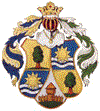 